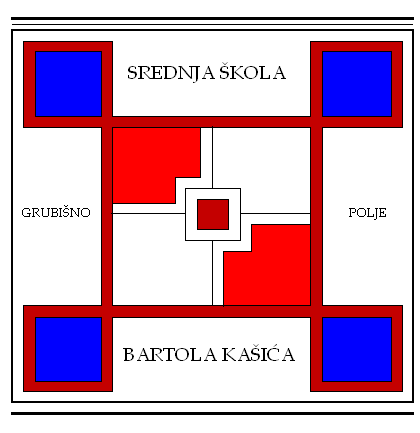 KLASA: 400-02/15-01/03URBROJ:  2127-024-08-15-02Grubišno Polje, 29. prosinca 2015.	Na temelju članka 37. Statuta Srednje škole Bartola Kašića Grubišno Polje , sukladno članku 20.  Zakona o javnoj nabavi („Narodne novine“ br. 90/11, 83/13, 143/13) Školski odbor Srednje škole Bartola Kašića Grubišno Polje na sjednici održanoj 29. prosinca 2015.godine donosi PLAN NABAVE ROBA, RADOVA I USLUGA ZA  2016.I.Planom nabave Srednje škole Bartola Kašića Grubišno Polje  za 2016. godinu određuje se nabava roba, radova i usluga za koje su planirana sredstva u financijskom planu škole za 2016. godinu. II.Srednja škola Bartola Kašića Grubišno Polje  za nabavu roba, radova i usluga čija  je procijenjena vrijednost jednaka ili veća od 20.000,00 kuna, a manja od 200.000,00 kuna  neće provoditi postupak javne nabave sukladno odredbama Zakona o javnoj nabavi.III.Za 2016. godinu utvrđuje se slijedeći Plan nabave:IV.Postupak javne nabave za Školu  provodi Bjelovarsko-bilogorska županija kao osnivač.V.Ovaj Plan stupa na snagu danom donošenja, a primjenjivati će se od 1. siječnja 2016. godine.						Zamjenik predsjednice Školskog odbora:															Ivan Novak, ing.,v.r. R. br. Predmet nabaveEvidencijski broj nabaveProcijenjena vrijednostnabave –bez PDV-aVrste postupka javne nabaveUgovor o javnoj nabavi/okvirni sporazumPlanirani početak postupkaPlanirano trajanje ugovora o javnoj nabavi/okvirnog sporazumaR  O  B  AR  O  B  AR  O  B  AR  O  B  AR  O  B  AR  O  B  AR  O  B  AR  O  B  A1.Namirnice 20.720bagatelna2.Ostali materijal i sirovine20.400bagatelna3.Električna energija 2/EV-M15.000otvoreniUgovor o javnoj nabavi01.06.2015.31.05.2016.4.Plin 75.000 R  A  D  O  V  I R  A  D  O  V  I R  A  D  O  V  I R  A  D  O  V  I R  A  D  O  V  I R  A  D  O  V  I R  A  D  O  V  I R  A  D  O  V  I5.Rekonstrukcija i dogradnja Srednje škole Bartola Kašića Grubišno Polje2.564.8006.Energetska obnova zgrada u djelatnosti obrazovanja1.460.000